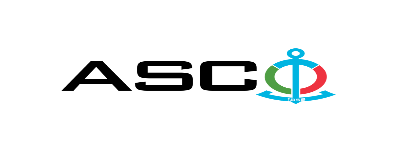 “AZƏRBAYCAN XƏZƏR DƏNİZ GƏMİÇİLİYİ” QAPALI SƏHMDAR CƏMİYYƏTİNİN№ AM174/2022 NÖMRƏLİ 28.10.2022-Cİ il TARİXİNDƏ şirkətin balansında olan “Babək” və “Koroğlu” gəmiləri üçün Wartsila W9L20 baş mühərrikinin ehtiyat ehtiyat hissələrinin SATINALINMASI MƏQSƏDİLƏ KEÇİRDİYİAÇIQ MÜSABİQƏNİN QALİBİ HAQQINDA BİLDİRİŞ                                                              “AXDG” QSC-nin Satınalmalar KomitəsiSatınalma müqaviləsinin predmeti“Babək” və “Koroğlu” gəmiləri üçün Wartsila W9L20 baş mühərrikinin ehtiyat ehtiyat hissələrinin satınalınmasıQalib gəlmiş şirkətin (və ya fiziki şəxsin) adıMT Kaspian MMCMüqavilənin qiyməti (ƏDV daxil)309 785.40 AZNMalların tədarük şərtləri (incoterms-2010) və müddətiDDP Bakıİş və ya xidmətlərin yerinə yetirilməsi müddəti3 ay